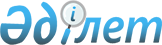 О снятии ограничительных мероприятий и признании утратившим силу решения исполняющего обязанности акима Тогызского сельского округа от 11 марта 2020 года № 3 "Об установлении ограничительных мероприятий"Решение акима Тогызского сельского округа Шалкарского района Актюбинской области от 19 июня 2020 года № 8. Зарегистрировано Департаментом юстиции Актюбинской области 22 июня 2020 года № 7209
      В соответствии со статьей 35 Закона Республики Казахстан от 23 января 2001 года "О местном государственном управлении и самоуправлении в Республике Казахстан", подпунктом 8) статьи 10-1 Закона Республики Казахстан от 10 июля 2002 года "О ветеринарии" и на основании представления руководителя Шалкарской районной территориальной инспекции Комитета ветеринарного контроля и надзора Министерства сельского хозяйства Республики Казахстан от 9 июня 2020 года № 16-8/73, исполняющий обязанности акима Тогызского сельского округа РЕШИЛ:
      1. В связи с проведением комплекса ветеринарно-санитарных мероприятий по ликвидации заболевания бешенства среди домашних животных снять ограничительные мероприятия, установленные на территории домов № 31, № 33, № 35 расположенных по улице Толагай станции Тогыз Тогызского сельского округа.
      2. Признать утратившим силу решение исполняющего обязанности акима Тогызского сельского округа от 11 марта 2020 года № 3 "Об установлении ограничительных мероприятий", (зарегистрированное в Реестре государственной регистрации нормативных правовых актов №6864, опубликованное 17 марта 2020 года в Эталонном контрольном банке нормативных правовых актов Республики Казахстан в электронном виде).
      3. Государственному учреждению "Аппарат акима Тогызского сельского округа Шалкарского района Актюбинской области" в установленном законодательством порядке обеспечить:
      1) государственную регистрацию настоящего решения в Департаменте юстиции Актюбинской области;
      2) размещение настоящего решения на интернет-ресурсе акимата Шалкарсого района, после его официального опубликования.
      4. Контроль за исполнением настоящего решения оставляю за собой.
      5. Настоящее решение вводится в действие со дня его первого официального опубликования.
					© 2012. РГП на ПХВ «Институт законодательства и правовой информации Республики Казахстан» Министерства юстиции Республики Казахстан
				
      и.о. акима Тогузского сельского округа

Б. Ідірісов
